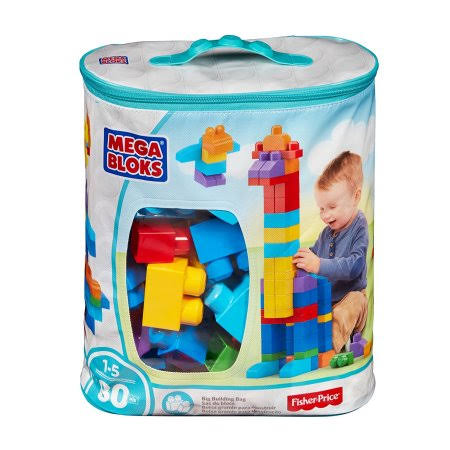 LEGOSLEGOS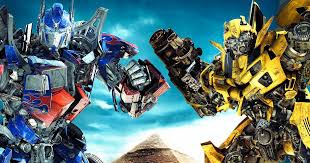 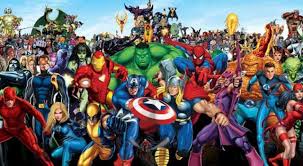 Super-heroes, Action Figures, People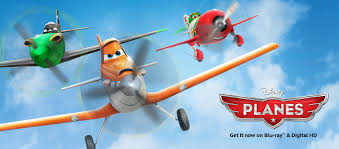 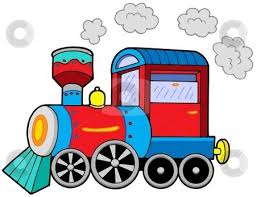 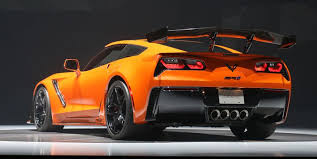 CARS, BOATS, ANYTHING THAT MOVES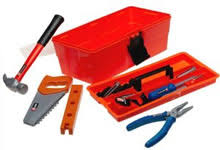 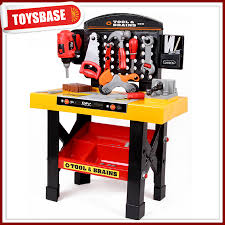 TOOLSCARS, BOATS, ANYTHING THAT MOVES							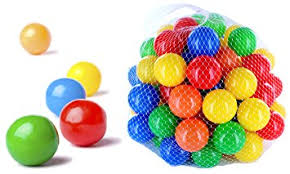 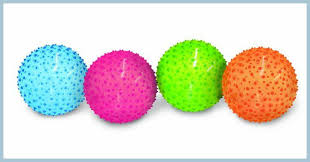 BALLS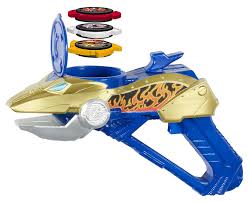 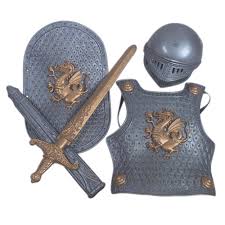 BATTLE BIN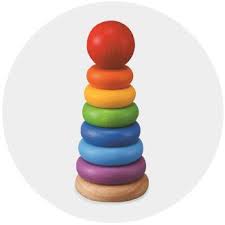 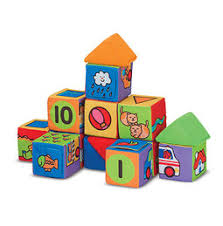 BABY TOYSBABY TOYSBABY TOYS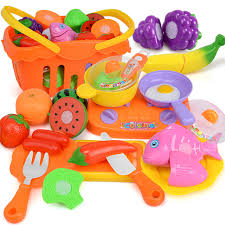 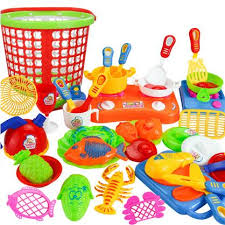 KITCHEN TOYS